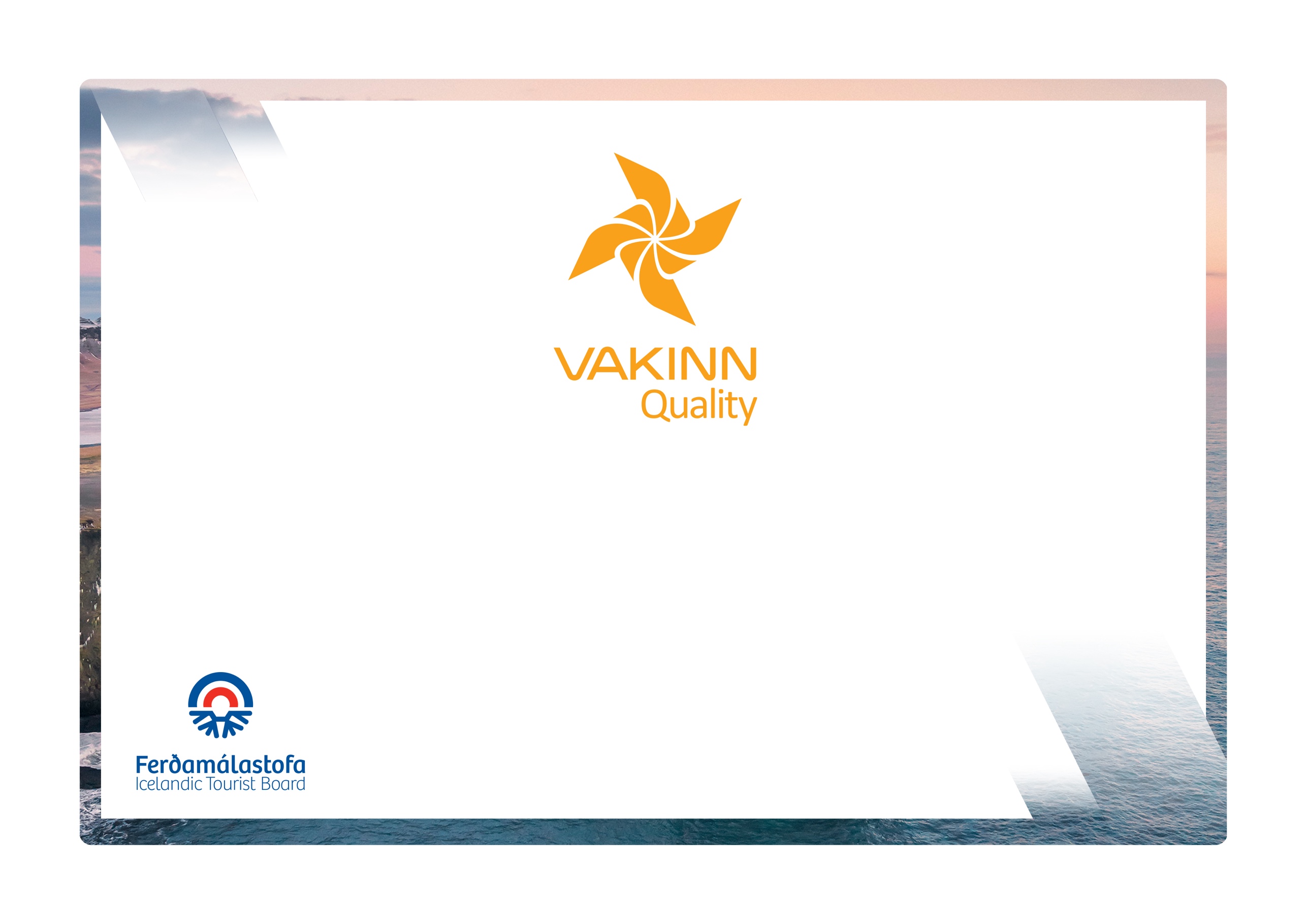  Eftirfarandi gæðaviðmið eru fyllt út af fulltrúa fyrirtækisins. Nauðsynlegt er að gefa greinagóðar upplýsingar um það hvernig hvert og eitt viðmið, sem á við starfsemi fyrirtækisins, er uppfyllt t.d. með tilvísun í gæðahandbók, öryggisáætlanir, myndir eða önnur innsend gögn. Í vettvangsheimsókn sannreynir úttektaraðili upplýsingarnar.* Hér er átt við öryggisþætti áður en flug hefst og á stöðum þar sem lent er. ** Óbyggðir eru staðir eða svæði þar sem tekur a.m.k. tvær klst. að fá björgun/aðstoð viðbragðsaðila landleiðina.227-1ÖryggiJáÁ ekki viðHvernig uppfyllt/skýringar227-1.1	Til er ferðaáætlun (skrifleg lýsing) fyrir hverja tegund ferða þar sem m.a. er fjallað um leiðir sem fara skal, tímaáætlun og fyrirkomulag ferðar.227-1.2Til er gátlisti um öryggisbúnað í ferðum t.d.:Búnað til að veita fyrstu hjálp.Fjarskiptabúnað.Leiðsögutæki.Aukafatnað.Annað eftir aðstæðum í hverri ferð.227-1.3Flugmenn fá þjálfun við val á lendingarsvæðum utan lendingarpalla til þess að stofna ekki öryggi farþega í hættu, sérstaklega í óbyggðum og á jökli.227-1.4Flugmenn/leiðsögumenn fá þjálfun í að veita farþegum upplýsingar og hvernig stuðla beri að vellíðan og öryggi farþega.227-1.5Til er gátlisti fyrir flugmenn/leiðsögumenn um þau öryggisatriði* sem farið er yfir með viðskiptavinum fyrir ferð og á meðan á ferð stendur m.a. varðandi:Staðhætti og veðurskilyrði.Tímaáætlun.Rétta notkun alls öryggisbúnaðar.Viðeigandi skjólfatnað.Varúðarráðstafanir við jökla, ár og brattlendi.Annað eftir aðstæðum í hverri ferð.227-2	UmhverfiJáÁ ekki viðHvernig uppfyllt/skýringar227-2.1Fyrirtækið fer að íslenskum og alþjóðlegum lögum og reglum um náttúruvernd.227-2.2Fyrirtækið hefur sett sér og birt siðareglur (Codes of Conduct) til að lágmarka truflun í umhverfinu þannig að starfsemi þess skerði ekki upplifun annarra eða skaði lífríki.227-2.3Fyrirtækið sér til þess að allir flugmenn hafi hagnýta þekkingu og skilning á innihaldi ritsins „Fly Neighbourly Guide“.  227-2.4Flugmenn/leiðsögumenn sjá til þess að hvorki viðskiptavinir né þeir sjálfir verði fyrir óhóflegri hávaðatruflun.227-2.5Allur búnaður og úrgangur er fjarlægður og þess gætt að engin varanleg ummerki í náttúrunni sjáist í tengslum við ferðir / starfsemi fyrirtækisins.227-2.6Fyrirtækið hefur samráð um starfsemi sína, a.m.k. árlega,  við þá sem annast verndun þeirra svæða sem fyrirtækið starfar á.227-2.7Fyrirtækið hefur samráð við landeiganda ef/þegar starfsemi þess fer fram á landi hans t.d. hvar, hvenær og hversu oft. 227-2.8Allur búnaður og úrgangur er fjarlægður og þess gætt að engin varanleg ummerki í náttúrunni sjáist í tengslum við ferðir / starfsemi fyrirtækisins.  227-2.9Viðskiptavinir eru fræddir um salernisúrræði þar sem hefðbundin aðstaða er ekki fyrir hendi.227-2.10Þyrlur eru þrifnar og sótthreinsaðar að innan skv. skriflegum verklagsreglum.227-2.11Viðskiptavinir eru minntir á ábyrga ferðahegðun.227-3Menntun og þjálfun JáÁ ekki viðHvernig uppfyllt/skýringar227-3.1Flugmenn/leiðsögumenn hafa menntun sem nýtist í starfi og reynslu á því sviði sem viðkomandi ferð snýst um.227-3.2Flugmenn/leiðsögumenn hafa lokið námskeiðinu Fyrsta hjálp 1 (20 klst.) hjá Slysavarnafélaginu Landsbjörg eða sambærilegu skyndihjálparnámskeiði hjá viðurkenndum aðila og sækja upprifjunarnámskeið (4 klst.) á tveggja ára fresti. 227-3.3Flugmenn/leiðsögumenn í ferðum þar sem lent er í óbyggðum** hafa lokið námskeiðinu Vettvangshjálp í óbyggðum (WFR) hjá Slysavarnafélaginu Landsbjörg, eða sambærilegu námskeiði hjá öðrum aðila, og sækja upprifjunarnámskeið á þriggja ára fresti.227-3.4Flugmenn/leiðsögumenn hafa fengið fræðslu um öryggi og ábyrga hegðun á jöklum og í fjalllendi. Til er skrifleg lýsing á innihaldi og framkvæmd fræðslunnar.227-3.5Flugmenn/leiðsögumenn í ferðum þar sem lent er á jöklum fá   viðeigandi fræðslu og þjálfun í sprungubjörgun a.m.k. einu sinni á ári.